02.10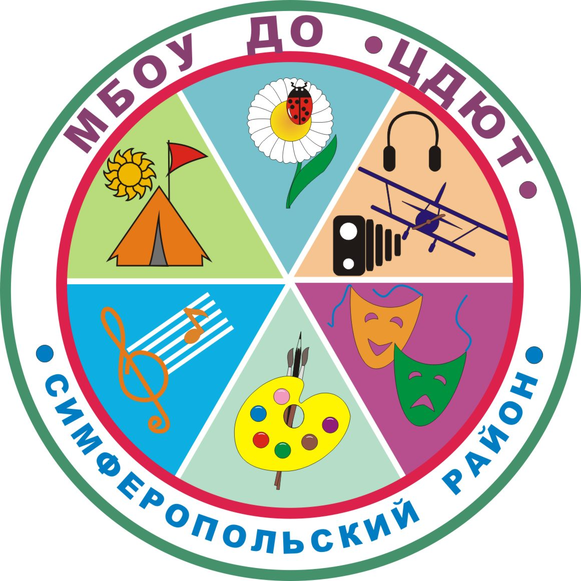 МУНИЦИПАЛЬНОЕ БЮДЖЕТНОЕ ОБРАЗОВАТЕЛЬНОЕ УЧРЕЖДЕНИЕДОПОЛНИТЕЛЬНОГО ОБРАЗОВАНИЯ        «ЦЕНТР ДЕТСКОГО И ЮНОШЕСКОГО ТВОРЧЕСТВА»№ п/пДатаМероприятияМесто проведения1До01.02.2023Заявка на участие в муниципальном этапе конкурса «Учитель-дефектолог России – 2023» (на электронную почту методиста Ремизовой Л.В.)МБОУ ДО «ЦДЮТ»201.02.2023Заседание ЭГ учителей биологииМБОУ ДО «ЦДЮТ»301.02.2023Инструктивно-методическое совещание ЗДУВРМБОУ «Мирновская школа № 2»401.02.2023РМО учителей-логопедовМБДОУ «Детский сад «Солнышко» п. Гвардейское»501.02.2023Муниципальный этап  Всекрымского творческого конкурса «Язык-душа народа»МБОУ ДО «ЦДЮТ»601.02.2023-03.02.2023Республиканский этап конкурса «Мы – гордость Крыма!»МАН «Искатель» (в соответствии с приказом ОУ)702.02.2023ТВ по химииМБОУ «Трудовская школа»802.02.2023Мониторинговая работа по технологии в 3 классах (начальная школа)МБОУ отчёт до 06.02.2023903.02.2023Заседание ТПМПКМБОУ ДО «ЦДЮТ» каб.6 (по предварительной записи)1003.02.2023Консультации для администраторов ЕАИС «Навигатор»МБОУ ДО «ЦДЮТ»1104.02.2023Республиканский этап соревнований по волейболу среди девушек (МБОУ «Мазанская школа»)МБОУ «Средняя общеобразовательная школа     № 43» муниципального образования городской округ Симферополь (г. Симферополь, пгт. Комсомольское,  пер. Каштановый, д.4).1206.02.2023Заседание ЭГ педагогов-психологовМБОУ ДО «ЦДЮТ» (каб. №6)1306.02.2023Заседание ЭГ (начальная школа)МБОУ ДО «ЦДЮТ»1406.02.2023Совещание Советников директора по воспитанию и взаимодействию с детскими общественными объединениямиМБОУ «Мирновская школа №2» (актовый зал) 10-001506.02.2023-10.02.2023Мониторинговая работа по химии в 8,9, 10 (углубленное изучение)классахМБОУ16До 07.02.2023Прием материалов на МЭ Республиканской выставки работ кружков по НТММБОУ ДО «ЦДЮТ» методисту Белоусовой И.Г. на эл. адрес big1604@mail.ru1707.02.2023ТВ (начальная школа)МБОУ «Укромновская школа»1807.02.2023ТП  Физическая культура и ОБЖМБОУ «Добровская школа-гимназия им. Я.М.Слонимского»1908.02.2023Устное собеседование в 9 классах (допуск к ГИА)МБОУ2008.02.2023Итоговый тур муниципального этапа конкурса «Учитель-дефектолог России – 2023»МБОУ «Добровская школа-гимназия им. Я.М. Слонимского»2108.02.2023ТВ (воспитательная работа)МБОУ «Гвардейская школа-гимназия  №2»2209.02.2023МЭ конкурса защиты социально-экономических проектов «Крым – 21 век» (защита проектов)МБОУ «Мирновская школа № 2» (начало в 12.00)2309.02.2023Совещание заместителей директора по воспитательной работеАдминистрация Симферопольского района (г. Симферополь, ул. Павленко, 1, актовый зал)2409.02.2023МЭ Республиканской выставки работ кружков по НТММБОУ ДО «ЦДЮТ»2510.02.2023Заседание ТПМПКМБОУ ДО «ЦДЮТ» каб.6 (по предварительной записи)2610.02.2023Школа молодого учителя физикиМБОУ «Укромновская школа», 10:002710.02.2023Консультации для администраторов ЕАИС «Навигатор»МБОУ ДО «ЦДЮТ»2810.02.2023-11.02.2023Региональный этап Всероссийской олимпиады школьников по физической культуре (МБОУ «Гвардейская школа №1», МБОУ «Чистенская школа-гимназия им. Героя Социальстического Труда Тарасюка И.С.»,  МБОУ «Мирновская школа № 2» )МБОУ «Средняя общеобразовательная школа     № 43» муниципального образования городской округ Симферополь (г. Симферополь, пгт. Комсомольское,  пер. Каштановый, д.4).2911.02.2023Муниципальный этап соревнований «Веселые старты» (Зона)Согласно приказу3011.02.2023Консультации для администраторов ЕАИС «Навигатор»МБОУ ДО «ЦДЮТ»3113.02.2023Отчеты о проведении мониторинговых работ по химииНа электронный адрес schkolnaya2348@mail.ru Положай Н.Н.3213.02.2023Заседание ЭГ по иностранным языкамМБОУ ДО «ЦДЮТ»3313.02.2023ШМУ учителей математикиМБОУ «Тепловская школа»3414.02.2023Выгрузка списочного состава муниципальной базы талантливых и одаренных обучающихсяМБОУ3514.02.2023Библиотекарям: прислать информацию для Базы по учебникам (форма для заполнения будет выслана)На эл. почту Дзюба Л.А. larissa-2007@mail.ru36До 15.02.2023Прием заявок и работ на конкурс «Шаг в науку»МБОУ ДО «ЦДЮТ», 7 каб. (Ярошинская Е.А.)37До 15.02.2023Прием документов по аттестации руководителей.МБОУ ДО «ЦДЮТ», каб. № 538До 15.02.2023Прием документации на МЭ Республиканских соревнований по техническому моделированиюМБОУ ДО «ЦДЮТ» методисту Белоусовой И.Г.3915.02.2023Постоянно действующий семинар для учителей русского языкаМБОУ «Молодёжненская школа №2»4015.02.2023День УОМБОУ «Добровская школа-гимназия им. Я.М.Слонимского»4115.02.2023Муниципальный этап соревнований «Веселые старты» (финал)МБОУ «Гвардейская школа №1»4215.02.2023-    15.03.2023Муниципальный этап творческого конкурса «МЫ - НАСЛЕДНИКИ ПОБЕДЫ!», посвященного Победе в Великой Отечественной войне 1941-1945 гг.ДК с. Мирное43До 16.02.2023Приём и размещение работ на конкурс исследовательских проектов «Первооткрыватель 2023»МБОУ ДО «ЦДЮТ»4416.02.2023ТВ по географии («Формирование гражданственности и патриотизма учащихся на основе создания географического образа своей Родины»)МБОУ «Первомайская школа»4516.02.2023РМО классных руководителейМБОУ «Лицей»  10-004617.02.2023Заседание ТГ (начальная школа)МБОУ ДО «ЦДЮТ»4717.02.2032Заседание ТПМПКМБОУ «Мазанская школа»4817.02.2023РМО учителей истории и обществознания (творческий отчет аттестуемых учителей)МБОУ «Мирновская школа №2»4917.02.2023МЭ соревнований Республиканских по техническому моделированиюМБОУ «Мирновская школа №2»5017.02.2023-       18.02.2023Региональный этап Всероссийской олимпиады школьников по ОБЖ (МБОУ «Гвардейская школа №1», МБОУ «Украинская школа», МБОУ «Лицей»)СОШ №36, г.Симферополь5117.02.2023-    19.02.2023Республиканский этап конкурса-защиты МАН «Искатель»МАН «Искатель» (в соответствии с приказом ОУ)5220.02.2023РЭ ВсОШ по географииКФУ им. В.И. Вернадского5320.02.2023СП по информатикеМБОУ «Журавлевская школа»5420.02.2023Муниципальный конкурс литературного перевода «TIME to RHYME»МБОУ5520.02.2023СП  подготовки к ГИА по математикеМБОУ «Молодежненская школа №2»5621.02.2023Муниципальный этап Всероссийского конкурса профессионального мастерства «Педагог-психолог России-2023»МБОУ «Кубанская школа им. С.П. Королёва»5721.02.2023СП по предметам ХЭЦ.МБОУ «Новоандреевская школа им. В.А. Осипова»5821.02.2023Республиканский этап Всекрымского творческого конкурса    «Язык-душа народа»МБОУ «Средняя общеобразовательная школа 44 имени Героя Российской Федерации Алиме Абденнановой»  Начало в 10.00.5922.02.2023ШМУ русского языкаМБОУ «Гвардейская школа-гимназия №3»6022.02.2023СП учителей биологииМБОУ «Чистенская школа-гимназия  имени Героя Социалистического труда Тарасюка Ивана Степановича»6122.02.2023Заседание ТГ учителей-дефектологовМБОУ «Гвардейская школа-гимназия № 2»6222.02.2023Муниципальная выгрузка сводных данных ЕАИС ДО «Навигатор»МБОУ, МБДОУ6324.02.2023МЭ республиканской краеведческой конференции «Крым – наш общий дом» (защита исследовательских работ)МБОУ «Мирновская школа №2» (заявки и работы в печатном и электронном виде предоставить до 17.02.2023 методисту Шариповой У.И. usniya22@mail.ru)6425.02.2023-28.02.2023Прием документов на аттестацию педагогов.МБОУ ДО «ЦДЮТ», каб. № 56527.02.2023ТВ по химииМБОУ «Мирновская школа №2»6627.02.2023ТВ по информатикеМБОУ «Первомайская школа»6727.02.2023ТВ по иностранному языкуМБОУ «Гвардейская школа № 1»6827.02.2023РМО учителей математикиМБОУ «Новоандреевская школа им.В.А.Осипова»6928.02.2023ТВ по русскому языкуМБОУ «Мазанская школа»7028.02.2023ТВ по биологииМБОУ «Гвардейская школа № 1»7128.02.2023СП (начальная школа)МБОУ «Мирновская школа №1»7228.02.2023Мастер-класс для учителей крымскотатарского языка и литературыМБОУ «Кольчугинская школа № 2 с крымскотатарским языком обучения»73(по согласованию)Заседание лидеров ученического самоуправленияАдминистрация Симферопольского района (г. Симферополь, ул. Павленко, 1, актовый зал)7401.03.2023Инструктивно-методическое совещание ЗДУВРМБОУ «Мирновская школа № 2»